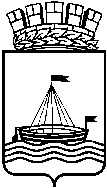 Департамент образования Администрации города ТюмениМуниципальное бюджетное общеобразовательное учреждениедля обучающихся с ограниченными возможностями здоровьяобщеобразовательная школа № 2 города Тюмени(МБОУ ОШ № 2 города Тюмени)ПРОЕКТ «Весёлые переменки»Разработчик: Хворова С.П.Руководитель: Комелина Е.В.Тюмень, 2023 г.Пояснительная запискаВ течении 2022-2023 учебного года в МБОУ ОШ № 2 города Тюмени (далее – образовательная организация) реализовывался проект «Веселые переменки». В рамках проекта тьюторы образовательной организации подбирали и играли с ребятами в различные игры на переменах. Многообразие тематических игр позволило каждому ребенку проявить себя на переменках. Проводились современные и подвижные игры, игры народов мира, музыкальные, творческие, спортивные игры, эстафеты. Играми были охвачены учащиеся с 1 дополнительного по 4 классы, а также учащиеся, с выраженными нарушениями интеллекта и тяжелыми множественными нарушениями развития, обучающиеся в 5Д, 5Ж, 5Е, 6Б, 6В, 8Г, 9Д классах. За отчетный период отмечается увеличение интереса детей к данному проекту, что проявлялось в том, что ребята ждали переменок и с удовольствием принимали в них участие. Подвижные игры способствовали снижению уровня усталости и напряжения после урока, выработке умения быстро ориентироваться, решать поставленные задачи, сохранению и укреплению физической формы, обучали взаимодействию, в том числе в команде, внимательности, через организованную игровую деятельность позволяли решать задачи, направленные на профилактику гиподинамии и травматизма на переменах. Необходимость компенсирования недостатка движения в период учебного процесса обусловливает использование динамических перемен. Проект «Весёлые переменки» имеет оздоровительное, воспитательное, развивающее и воспитательное значение.Актуальность проектаПеремены – хороший отдых между уроками. Качество учебного – воспитательного процесса в школе зависит от умелой организации физкультурно-оздоровительной работы. Проведение динамических пауз способствует сплочению детского коллектива, работы в команде, лучшему восприятию учебного материала, физическому развитию и воспитанию волевых качеств; в учебном процессе позволяет снижать утомляемость, повышает эмоциональный настрой и работоспособность.Игры — это отличный способ отвлечься, настроиться на новый лад или просто поднять себе настроение. Ведь, как известно, с хорошим настроением всегда легко учиться. Именно игра занимает огромное место в системе физического, нравственного, трудового и эстетического воспитания детей с интеллектуальными нарушениями (ОВЗ). Игра требует от ученика сообразительности, внимания, учит выдержке, сообразительности, вниманию, вырабатывает умение находить правильные решения. Все это дает возможность сплотить детский и взрослый коллектив, настроить всех на дружеские отношения на всю школьную жизнь.Организация «весёлых переменок» является важным элементом режима дня в школе. Переключение с малоподвижной деятельности на активные движения повышает гигиеническую ценность перемен и увеличивает эффективность учебных занятий. От содержания и организации активного отдыха во время перемен в значительной степени зависит работоспособность учащихся на уроках. Возникает необходимость в профилактике гиподинамии. «Весёлые переменки» помогают школьникам правильно организовать свое свободное время на перемене. Многообразие тематических игр позволит каждому ребенку сформировать практические умения, которые необходимы в жизненных ситуациях. Играми в этом году будут охвачены учащиеся с 1 дополнительного по 5 классы, а также учащиеся 5-9 классов, осваивающие АООП (вариант 2). Дети с ОВЗ недостаточно наблюдательны, малоконтактны, имеют слабо развитое воображение. Память детей с выраженными интеллектуальными нарушениями, как логическая, так и механическая, находятся на низком уровне. Объем кратковременного запоминания значительно мал. Для мышления детей характерны беспорядочность, бессистемность имеющихся понятий и представлений, отсутствие или слабость смысловых связей. В связи с тем, что у этой категории детей идет недоразвитие познавательной деятельности с ее процессами анализа и синтеза, возникают большие затруднения при обучении их элементарной грамоте и счету. Именно через игровую деятельность развиваются личностные качества, от которых в дальнейшем будет зависеть успешность обучения.Цель проекта:Создание условий для активного, познавательного отдыха учащихся на перемене, сохранение и укрепление здоровья школьников с ограниченными возможностями здоровья через организацию развивающих школьных перемен.Задачи проекта:Развитие самостоятельности, инициативы, творчества, навыков саморегуляции.Создание благоприятного эмоционального фона у учащихся с ОВЗ;Формирование игровых умений, создание условий для игровой деятельности детей;Формирование доброжелательного отношения к сверстникам; умения взаимодействовать, договариваться, самостоятельно разрешать конфликтные ситуации.Создание копилки игр для проведения их на переменах;Профилактика травматизма учащихся на переменах.Этапы и механизмы реализации проектаПлан работы и реализации проекта «Весёлые переменки»Проект "Весёлые переменки" рассчитан на два дня в неделю (вторник, четверг). Перемены в рамках проекта будут организованы по вторникам и четвергам после 3 урока в большую перемену. Для достижения положительного результата и закрепления его, каждый вид игры будет реализован в течение месяца. В начале каждого месяца руководителем проекта составляется сценарий, где подробно расписана тематика месяца и содержание игр по неделям. Финансовое обеспечение проектаПортативная музыкальная колонка – за счет средств МБОУ ОШ №2.Остальное финансовое обеспечение проекта «Весёлые переменки» (спортивный инвентарь: скакалки, мячи, канат, палки; маски; костюмы для переодевания) осуществляется за счет ответственных, которые проводят игры. Ожидаемые результатыДанный проект на школьных переменах позволит:Повысить двигательную активность; Создать благоприятный эмоциональный фон у учащихся;Развивать познавательные способности через игру;Сформировать копилку игр, которые смогут использовать педагоги в своем классе на различных воспитательных мероприятиях;формировать условия профессионального общения, самореализации и стимулирования творческого потенциала тьюторов;повысить интерес детей к организованным переменам, что приведет к самоорганизации детей на переменах, когда не будет организовываться целенаправленная игровая деятельность под руководством педагогов;формировать у учащихся первичные навыки необходимые для формирования здорового образа жизни;улучшить социально-психологическую ситуацию в детском коллективе на перемене и на уроках;снизить уровень травматизма на переменах.В осуществлении данного проекта примут участие 8 тьюторов (возможен прием новых участников, желающих присоединиться к проекту), все учащиеся школы.В процессе работы над проектом все участники получат положительные эмоции от совместной работы.В ходе реализации данного проекта дети будут участвовать во многих видах совместной игровой деятельности, что способствует развитию чувства коллективизма и товарищеской взаимопомощи. Реализация проекта позволит его участникам - сформировать практические навыки, коммуникативные навыки, которые необходимы в жизненных ситуациях Развитие проектаДальнейшее развитие проекта «Весёлые переменки» предусматривает решение проблемы всех младших школьников, а именно: неумение правильно организовать свое свободное время на перемене и провести его с пользой.ЭтапыреализациипроектаСрокиЦели и задачиОжидаемыйрезультат1. Подготовительный Август - сентябрь 2023 г.- Анализ реализации проекта в 2022-2023 учебном году.- Внесение изменений в проект с учетом анализа реализации проекта в 2022-2023 учебном году. - Подбор содержания (игр, упражнений, заданий и т.п.).- Расстановка кадровКорректировка проекта, с учетом результатов его реализации в 2022- 2023 учебном году.Подбор и содержание игр, упражнений2. Основной Сентябрь - май 2023-2024 г.- Создание условий для активного, познавательного, организованного отдыха учащихся на перемене, сохранение и укрепление здоровья школьников с ограниченными возможностями здоровья через организацию развивающих школьных перемен.- Развитие самостоятельности, инициативы, творчества, навыков само регуляции.- Создание благоприятного эмоционального фона у учащихся с ОВЗ. - Формирование игровых умений, создание условий для игровой деятельности детей.- Формирование доброжелательного отношения к сверстникам; умения           взаимодействовать, договариваться, самостоятельно разрешать конфликтные ситуации.- Создание копилки игр для проведения их на переменах.- Профилактика травматизма учащихся на переменах- Повышение двигательной активности; - Создание благоприятно- положительного фона у учащихся;- Повышения познавательной активности через игру;- Создание копилки игр, которые смогут использовать педагоги в своем классе на различных воспитательных мероприятиях;- Повышение творческого потенциала тьюторов;- Создание условий для самоорганизации детей на переменах, под руководством тьюторов в игровой деятельности;-Формирование у учащихся первичных навыков здорового образа жизни;-Формирование навыков взаимоотношений в детском коллективе на перемене;-Снижения уровня травматизма на переменах 3. Заключительный 27-31.05.2024- Анализ эффективности реализации проекта.- Планирование на следующий учебный годДостижение сформулированных задач на 2023-2024 учебный год.Пролонгация сроков проекта  № п/пНаименование мероприятийСрокиОтветственные1.Игры на развитие коммуникативных способностей:Меня зовут... и Я делаю вот так…Чух-Чух, паровозикЗемля-луна-воздухНайди другаДождикТеньСделай все наоборотДорогаСентябрьКомелина Е.В.Ежкова Г.М. Смирнова Н.А. Дубровская О.А.Тарасова Л.В. Шикирук Т.И. Коновалова Я.С.Вязовикова Г.Н.Ревякина Е.М.2.Игры и игровые упражнения на развитие навыков ориентировки в пространстве:Слушай хлопкиЛохматый песСолнышко и ДождикКто ВнимательныйНайди меняПутешествиеКто за кем стоитЧто и где?ОктябрьКомелина Е.В.Ежкова Г.М. Смирнова Н.А. Дубровская О.А.Тарасова Л.В. Шикирук Т.И. Коновалова Я.С.Вязовикова Г.Н.Ревякина Е.М.3.Игры, направленные на коррекцию познавательных функций (мышление, память, речь и др:Игробанк-Повтори не ошибисьЧто пропалоЗоопаркКот и воробейКегельбанХоп-СтопЗапрещено движениеПятнышки-повторяшкиНоябрьКомелина Е.В.Ежкова Г.М. Смирнова Н.А. Дубровская О.А.Тарасова Л.В. Шикирук Т.И. Коновалова Я.С.Вязовикова Г.Н.Ревякина Е.М.4.Музыкально-ритмические игры, направлены на развитие: эмоциональности, чувства ритма, ощущения музыкальной формы, восприятия, воображения:Танец-игра «Пятый элемент»ХороводТанец-игра «Другая ламбада»Танец «Пугалки»Чунга-ЧангаЧетыре стихииПоймай палкуДержите ритмДекабрьКомелина Е.В.Ежкова Г.М. Смирнова Н.А. Дубровская О.А.Тарасова Л.В. Шикирук Т.И. Коновалова Я.С.Вязовикова Г.Н.Ревякина Е.М.5.Коррекционно-подвижные игры, направлены на развитие; восприятия, двигательных компонентов, познавательной деятельности, сенсомоторных интеллектуальных реакций:Не теряй равновесияКому достанется кегляТик-Так –ТукСовушкаПередача мяча по кругуНе перепутай нос-ухо-лобСалки в два кругаНайди флажокЯнварьКомелина Е.В.Ежкова Г.М. Смирнова Н.А. Дубровская О.А.Тарасова Л.В. Шикирук Т.И. Коновалова Я.С.Вязовикова Г.Н.Ревякина Е.М.6.Танцевально-игровая ритмика, направленная на развитие двигательных навыков, общей и речевой моторики, ориентировке в пространстве, укреплению здоровья, формированию навыков здорового образа: Зеркальный танецЦепочкаМатросыНевесомостьПереправаЯ бананДелай как яПомагаторКукутикиФевральКомелина Е.В.Ежкова Г.М. Смирнова Н.А. Дубровская О.А.Тарасова Л.В. Шикирук Т.И. Коновалова Я.С.Вязовикова Г.Н.Ревякина Е.М.7.Весёлые старты, направленные на развитие   адаптивно-двигательной рекреации, глазодвигательной координации, взаимодействия ребёнка с взрослым (на вербальном и невербальном уровнях);  получению положительных эмоций, стимуляция эмоционального реагирования на происходящее:Бег по кочкамМеткий стрелокДонеси мячХоккей с мячомТоннельУ медведя во боруМартКомелина Е.В.Ежкова Г.М. Смирнова Н.А. Дубровская О.А.Тарасова Л.В. Шикирук Т.И. Коновалова Я.С.Вязовикова Г.Н.Ревякина Е.М.8.Игры, направленные на развитие коммуникации, взаимодействию ребёнка со взрослым, имитации:Танцуй с другомПомоги МашеПодарокРучеекМоре волнуется разСделай как яКатаем МячикГримасаАпрельКомелина Е.В.Ежкова Г.М. Смирнова Н.А. Дубровская О.А.Тарасова Л.В. Шикирук Т.И. Коновалова Я.С.Вязовикова Г.Н.Ревякина Е.М.9.Напольные игры, направленные на развитие навыка ждать, соблюдать очерёдность, развитие умения сплочённой работы (получение совместного результата), концентрировать внимание:КлассикиЛовкий прыгун
по кочкамЗмейка БолотоМайКомелина Е.В.Ежкова Г.М. Смирнова Н.А. Дубровская О.А.Тарасова Л.В. Шикирук Т.И. Коновалова Я.С.Вязовикова Г.Н.Ревякина Е.М.